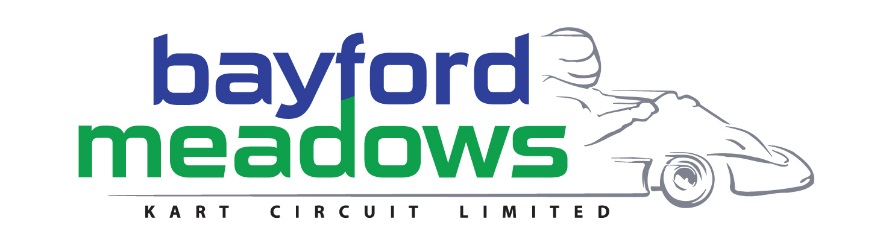 Booking FormCompany		...........................................................................
Contact		...........................................................................Telephone		...........................................................................Email			...........................................................................Address:		...........................................................................			...........................................................................			...........................................................................Invoice Address 	...........................................................................(if different)				...........................................................................			...........................................................................I confirm that I would like to provide an advertising board (not banner) complete with artwork, size: 3ft x 16ft / 1100 x 4800 to be installed circuit side at Bayford Meadows Kart Circuit Ltd. I agree to pay £200 + VAT per year.Signed 	.................................................................  Position 	.................................................................  Date 		.................................................................  